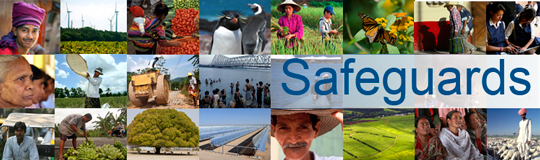 The World Bank Review and Update of the World Bank’s Environmental and Social Safeguard PoliciesIndigenous Peoples Dialogue in NepalDate: March 20-21, 2014Venue: Kathmandu, NepalTotal Number of Participants: 52No.NameTitleOrganization Represented 1Pemba BhoteGeneral SecretaryNepal Federation of Indigenous Nationalities (NEFIN)2Bandu SherpaVice PresidentNEFIN3Roshani MecheVice ChairNEFIN4Tunga Rai, DamakNEFIN5Shanti JirelChairpersonNational Indigenous Women’s Federation (NIWF)6Ganga Khasu MagarGeneral SecretaryNIWF7Yasso Kanti BhattachanNIWF8Mahendra Thapa Nepal Magar Sangh9Gyanendra PunSecretaryNepal Magar Sangh10Sunil PariyarChairpersonDalit Alliance for Natural Resources (DANAR)11Shankar LimbuSecretaryLawyers for Human Rights of Nepal's Indigenous Peoples (LAHURNIP)12Bhim RaiLAHURNIP13Mohan Singh LamaChairmanAssociation of Indigenous Journalists (ANIJ)14Danda GurungGeneral SecretaryANIJ15Sangam Pulami MagarProgram CoordinatorIFA16Sanjog LaaphaaSecretaryIFA17Nanda Kumari Bahing Board MemberNon-governmental Organization Federation of Nepal's Indigenous Nationalities (NGO FONIN)18Dr. Chaitanya Subba19Machindra JimiSPCBN/UNDP20Ek Raj Chaudhary ChairmanPrachin Srijana Sil Aadibashi Samaj21Surendra ChaudharyUDTF22Sangram LamaGESI23Anshu GurungNational Programme CoordinatorImplementation of Indigenous Peoples’ Rights in Nepal, ILO Country Office for Nepal24Hom Prasad YamphuDepartment of Sociology/Anthropology25Shakun SherchandCivil Right, MJF-D26Suresh Ale MagarCentral Committee MemberCPN (Maoist)27Rakam ChemjongFederal Socialist Party, Former UML28Satya MandalSpokepersonTarai Madhes Sadbhawana Party Nepal29Rudra Singh TamangUnder SecretaryGender and Social Inclusion Unit, Ministry of Federal Affairs and Local Development30Rama ShresthaSociologistDoR/GESO31Moti Prasad SharmaProgram Division ChiefPAF32Muna NakarmiPMPAF33Pravesh NiraulaM&E OfficerRWSSFDB34Dibya KhadgiRegional ManagerRWSSFDB35Manoj K. LalDeputy Executive DirectorRWSSFDB36Kumar DhakalSenior SociologistDUDBC37Samir DhakalGESI SpecialistGESI Project/DUDBC38Shanta B. ShresthaSecretaryMOFALD39Meera SherchanUnder SecretaryMoWCSW40Reesha ShresthaPresidentINWYN41Yan Kumari GurungProgramme OfficerINWYN42Bijaya SubbaVCMFSP Nepal43Ramesh K.C. BhattaResearcherCollarp44Elwin Neeraj ChhetriResearcherCollarp45Damber TembeMembersKYC46Ben PowisSDADFID47Pratima GurungIndigenous FellowNIDA48Rukmaya RampalHon MemberNDC49Tara TangChief EditorGlobal Practice50Anita PariyarMedia OfficerDANAR-Nepal51Saraswoti PariyarTreasurerDANAR-Nepal52Suren ThamiFreelancer